Шифр _____________Муниципальный этап олимпиады младших школьниковОкружающий мир4 класс2020-2021 учебный год Сегодня у вас  есть возможность показать свои знания и умения по  окружающему мируНаходчивость, упорство, стремление к успеху, терпение – приведут вас  к победе!На выполнение работы вам дано 60 минут.Внимательно читайте инструкции к выполнению заданий. ЖЕЛАЕМ УДАЧИ!Задание 1Ребята посадили небольшой еловый лес. Они тщательно за ним ухаживали: все дорожки в лесу заасфальтировали, каждую тропинку выпалывали, выгребали и убирали опавшую хвою. С течением времени все елочки перестали расти, и постепенно лес погиб. Почему? Ответ: __________________________________________________________________________________________________________________________________________________________________________________________________________________________________________________________________ ______________________________________________________________________________________________________________________________________________________________________________________________________ Задание 2В моря впадает множество рек. Почему же тогда моря не переполняются и не заливают сушу?Ответ: __________________________________________________________________________________________________________________________________________________________________________________________________________________________________________________________________ ______________________________________________________________________________________________________________________________________________________________________________________________________ Задание 3Какое значение имеет для человека испарение пота с поверхности кожи?Ответ: __________________________________________________________________________________________________________________________________________________________________________________________________________________________________________________________________ ______________________________________________________________________________________________________________________________________________________________________________________________________ Задание 4Не любят люди болота: комары, мошкара... Но в то же время экологи призывают охранять болота. Почему?Ответ: __________________________________________________________________________________________________________________________________________________________________________________________________________________________________________________________________ ______________________________________________________________________________________________________________________________________________________________________________________________________ Задание 5На привале туристы нечаянно рассыпали всю соль. Она смешалась с песком. Как быть?Ответ: __________________________________________________________________________________________________________________________________________________________________________________________________________________________________________________________________ ______________________________________________________________________________________________________________________________________________________________________________________________________ Задание 6Разреши спор двух учеников. Один утверждает, что торф легче воды, другой - что он может быть тяжелее воды. Кто прав и почему?Ответ: __________________________________________________________________________________________________________________________________________________________________________________________________________________________________________________________________ ______________________________________________________________________________________________________________________________________________________________________________________________________ Задание 7Как ты думаешь, какие из животных - растительноядные, хищные, всеядные - наиболее приспособлены к жизни в природе? Почему?Ответ: __________________________________________________________________________________________________________________________________________________________________________________________________________________________________________________________________ ______________________________________________________________________________________________________________________________________________________________________________________________________ Задание 8Вставь пропущенные стадии развития животных.А) икринка – малёк - __________________Б) яйцо - _________________ – куколка – жукВ) икринка -___________________– лягушкаГ) яйцо – личинка -___________________.- бабочкаЗадание 9На контурной карте мира подпиши все названия материков и океанов.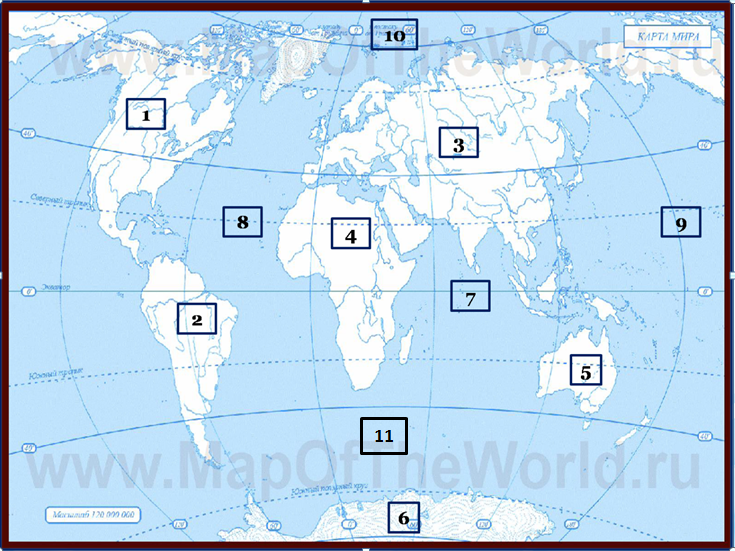 Задание 10Вычеркни лишнее слово в каждой из данных групп:Задание 11 Кирилл три месяца наблюдал за тем, какой корм предпочитают прилетающие к кормушке птицы. На основе этих наблюдений он составил таблицу. Используя данные таблицы, помоги Кириллу сделать вывод о том, какой корм является универсальным для всех зимующих птиц.Вывод: наблюдения дали возможность установить, что универсальным кормом для всех зимующих птиц является ___________________________________________________________________________________________________________________________________________________________________________________________________________________________________.Задание 12 Подчеркни, кто относится к земноводным животным.Питон и обезьяна;                         Варан и баран;Тритон и квакша;                          Черепаха и крокодил.Задание 13 Вставьте на место пропусков числа: 600, 60-80, 70, 5-6, 200Задание 14 На схеме укажи стрелкой направление течения реки. Подпиши названия частей реки, правый и левый берега.                           Задание 15   Дети из посёлка, который находится на западе, пошли в лес на восток. В каком направлении дети должны возвращаться в посёлок? А) восток;    Б) запад;   В) север;    Г) северо-востокЗадание 16 Установи соответствие и соедини стрелкой правильные ответы.Свой ответ внеси в таблицу:Задание 17Выбери и подчеркни, к кому обращались жители Нижнего Новгорода с такими словами: «Встань, храбрый князь, возглавь ополчение против польских панов, засевших в Кремле. А мы уж, простые люди, не пожалеем ни денег, ни жизни, чтобы изгнать чужеземцев с русской земли!»К князю Александру НевскомуК князю Дмитрию ПожарскомуК князю ИгорюВопрос -ответ1.Где раньше встречают Новый год - в Иркутске или в Москве?2. Пары названий составлены по принципу "страна - материк". Одна из пар неверная. Напиши её правильно.   Россия - ЕвразияЕгипет - АфрикаКитай - АзияАвстралия - Австралия   3. Можно ли начертить в натуральную величину план вашего школьного участка? Чем можно воспользоваться, чтобы хватило тетрадного листа?  4.Какое насекомое называют великим опылителем?5. От чего зависит смена времен года на планете Земля?6. Воображаемая линия, которая опоясывает земной шар и делит его на Северное и Южное полушария, - это...7. Земля находится на том же расстоянии от Солнца, что и Луна. Но поверхность Луны нагревается днем до +1000С, +1700С. А ночью остывает до -2000С. Почему же наша планета никогда не нагревается и не остывает, как Луна?  8. Наша Земля постоянно изменяется: возникают овраги, разрушаются горы, на их месте образуются равнины. Ученые говорят, что изменение поверхности Земли - это результат работы трех "великих мастеров". Что это за мастера?   9. Согласен ли ты с утверждением, что чем ниже температура воздуха, тем испарение идет медленнее, а чем выше температура воздуха, тем испарение идет быстрее?  10. Почему при сжигании почвы появляется неприятный запах?  1 –6 –2 –7 –3 –8 –4 –9 –5 –10 –11 – СтепьПустыняТайгатюленьверблюдбелкаковыльушастый ёжбурый медведьстепной орёлпесчаный удавчикглухарьдрофаверблюжья колючкакедровкасусликморошкакарликовая иваВид птицыСемя подсолнухаПшеноОвёсХлебСалоЗерновая смесьВоробей++++-+Синица+ +-+++ ++Снегирь+ +-++--Дятел+ --+++-1) В скелете взрослого человека более ……………. костей.                                                                                          2) В теле человека более …………… мышц.                                                                                                                3) В теле взрослого человека …………. литров крови4) Пульс здорового человека ……………… ударов в минуту.                                            5) Если сложить длину всех кровеносных сосудов человека. То получится линия в ………………. километров.   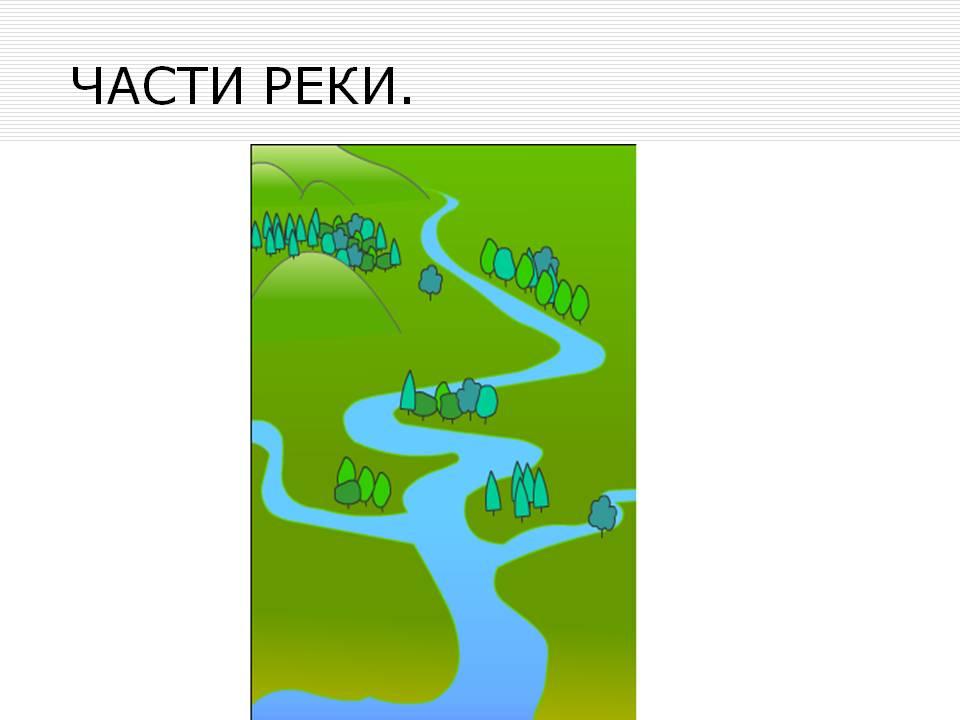 1.Он объединил под своей властью большинство восточнославянских племён. При нём возникло древнерусское государство со столицей в городе КиевеА) Пётр Первый2.Его первым стали именовать «царём всея Руси». При нём появились в России приказы, стрелецкое войско, печатная избаБ) Владимир Красное Солнышко3.Он начал преобразования в государстве, заставил россиян учиться у европейцев. В годы его правления Россия была провозглашена империейВ) Князь Олег4.Этот князь был умелым воином и мудрым правителем. русский народ дал ему ласковое прозвище. Он ввёл христианство на Руси и превратил её в огромную державуГ) Александр II1234